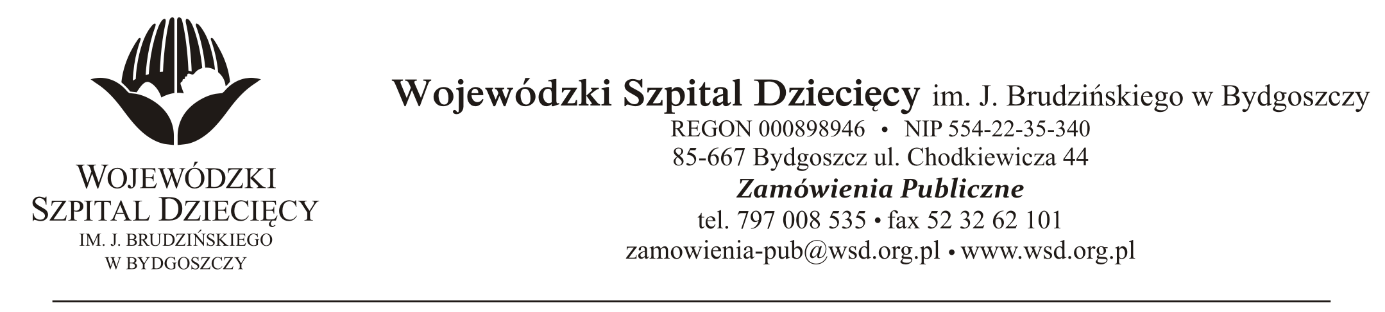 Bydgoszcz, dn.28.10.2021r.Nr sprawy: 24/2021/PNDo WykonawcówDotyczy: postępowania o udzielenie zamówienie publicznego w trybie przetargu nieograniczonego na dostawy preparatów krwiopochodnych dla Wojewódzkiego Szpitala Dziecięcego
im. J. Brudzińskiego w Bydgoszczy.W związku z pytaniami wystosowanymi przez firmy udzielamy wyjaśnień na podstawie art. 38 ust. 2 ustawy z dnia 11 września 2019 r. Prawo zamówień publicznych  ( tekst jednolity: 2021 r., poz. 1129 z późn. zm.).Zapytania do Przedmiotu zamówienia:Pytanie  nr 1. Czy zamawiający dla pakietu nr 3 wyrazi zgodę na dopuszczenie leków z terminem ważności nie krótszym niż 6 m-cy?Odpowiedź: Zamawiający podtrzymuje zapisy SWZ.Pytanie  nr 2 Czy Zamawiający zmieni określony w par. 3 ust 3 wzoru umowy termin dostaw „na ratunek” z 8 godzin na 12 godzin? Tak określony termin dostawy faworyzuje lokalnych dostawców i w praktyce wyklucza z udziału w postępowaniu tych, którzy są w stanie dostarczyć przedmiot zamówienia w cenach dużo niższych ale w terminie niewiele dłuższym (jak np. 12 godzin).Odpowiedź: Zamawiający podtrzymuje zapisy SWZ.Pytanie  nr 3 Czy zamawiający odstąpi od wymogu zawartego w par. 4 ust 2 wzoru umowy dotyczącego podania ceny jednostkowej i wartości na dostarczanym na dokumencie WZ dostarczanym wraz z dostawą? Posiadane przez nas programy nie mają takiej funkcjonalności.Odpowiedź: Zamawiający odstąpi od wymogu w/w. w załączeniu zmieniony projekt umowy zał. nr 5Pytanie  nr 4Czy zamawiający odstąpi od wymogu zawartego w par. 4 ust 5 wzoru umowy podania numerów WZ i dat dostaw.Odpowiedź: Zamawiający odstąpi od wymogu w/w. W załączeniu zmieniony projekt umowy zał. nr 5Pytanie  nr 5  Czy zamawiający wyrazi zgodę na dostarczanie faktury do każdej dostawy? Co za tym i zmieni zapis umowy w tym zakresie w par 4 ust 2 i wykreśli zapis w par 4 ust 3 dotyczący wystawiania faktury za miesięczny okres rozliczeniowy?Odpowiedź: Tak Zamawiający wyraża zgodę na dostarczenie faktur do każdej dostawy. W załączeniu zmieniony projekt umowy zał. nr 5Pytanie  nr 6Dotyczy pakietu nr 2, poz. 1 „Czy zamawiający preparat będzie wykorzystywał do programu lekowego B.17,  B.62 i B67 ”.Odpowiedź: Zamawiający nie będzie wykorzystywał preparatu do programu lekowego B.17, B.62 i B67Pytanie  nr 7Czy Zamawiający w Pakiecie 3wymaga opakowania w systemie zamkniętym, które nie wymaga odpowietrzenia, dając gwarancję bezpieczeństwa epidemiologicznego oraz pełne opróżnienie leku z opakowania?Odpowiedź: Zamawiający dopuszcza w/w opakowania.W załączeniu:Zmieniony  projekt umowy zał. nr 5                                                                                                              Z poważaniemz up. DyrektoraWojewódzkiego Szpitala Dziecięcegoim. J. Brudzińskiego w BydgoszczyZ-ca Dyrektora ds. Administracyjno-Technicznychmgr inż. Jarosław Cegielski